ORGANIZATOR	Jarosław Urbański		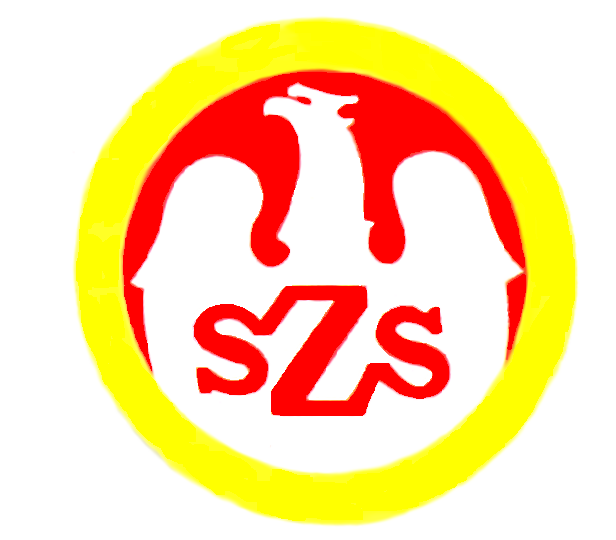 Komunikat z zawodów sportowychNazwa zawodów    Półfinał Mistrzostw Województwa / Gry i Zabawy
IGRZYSKA DZIECI – chłopcy GRUPA BMiejsce i data    NAMYSŁÓW - 06.02.2024r.Godz.  8:40- weryfikacja dokumentów, odprawa opiekunów, losowanieGodz.  10:00- rozpoczęcie zawodówGodz.  12:30- zakończenie zawodówZespoły startujące pełna nazwa– kolejność wylosowanych miejsc:Zespoły startujące pełna nazwa– kolejność wylosowanych miejsc:1Publiczna Szkoła Podstawowa 5 Kluczbork2Publiczna Szkoła Podstawowa 1 Olesno3Publiczna Szkoła Podstawowa 20 Opole4Szkoła Podstawowa 4 NamysłówKONKURENCJEKONKURENCJEKONKURENCJEKONKURENCJEKONKURENCJEKONKURENCJEKONKURENCJEKONKURENCJESlalomWyścig z kozłowaniem piłkiSkoki z piłką siatkową między kolanamiPrzenoszenie piłki lekarskiejWyścig skokami zajęczymiWyścig z przeplotem przez szarfę i przewrotem w przódWyścig z przeskokiem przez płotekSkoki obunóż z miejscaMNazwa szkołySlalomWyścig z kozłowaniem piłkiSkoki z piłką siatkową między kolanamiPrzenoszenie piłki lekarskiejWyścig skokami zajęczymiWyścig z przeplotem przez szarfę i przewrotem w przódWyścig z przeskokiem przez płotekSkoki obunóż z miejscaSumapunktówIIIPSP 5 KLUCZBORK1323124420IVPSP 1 
OLESNO2,5231213216,5IPSP 20 
OPOLE4412342323IISP 4 NAMYSŁÓW2,5144431120,5